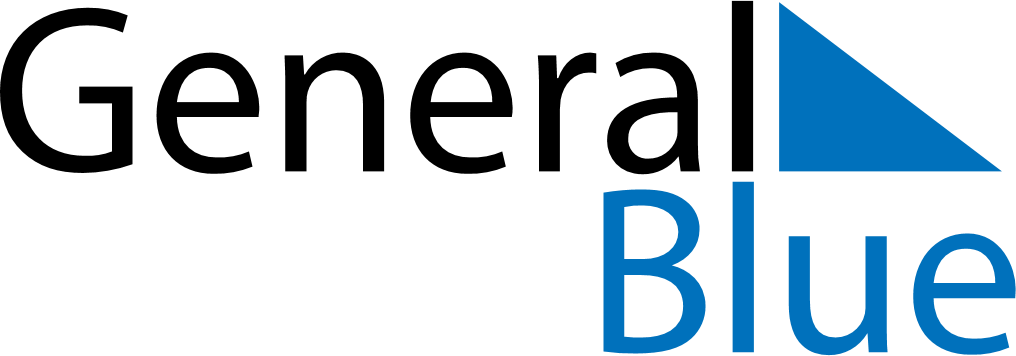 April 2019April 2019April 2019CyprusCyprusMondayTuesdayWednesdayThursdayFridaySaturdaySunday1234567Cyprus National Day8910111213141516171819202122232425262728Good FridayEaster Sunday2930Easter Monday